О признании утратившим силу постановленияадминистрации Новосельского сельского поселенияБрюховецкого района от 1 июля 2019 года № 61«Об утверждении Правил инвентаризации зелёныхнасаждений на территории Новосельского сельскогопоселения Брюховецкого района»Руководствуясь Федеральным законом от 6 октября 2003 года № 131-ФЗ «Об общих принципах организации местного самоуправления в Российской Федерации», Законом Краснодарского края от 23 апреля 2013 года № 2695-КЗ «Об охране зеленых насаждений в Краснодарском крае» п о с т а н о в л я ю:	1. Признать утратившим силу постановление администрации Новосельского сельского поселения Брюховецкого района от 1 июля 2019 года «Об утверждении Правил инвентаризации зелёных насаждений на территории Новосельского сельского поселения Брюховецкого района».2. Юристу администрации Новосельского сельского поселения обнародовать и разместить настоящее постановление на официальном сайте администрации муниципального образования Брюховецкого района в разделе Новосельское сельское поселение в информационно-телекоммуникационной сети «Интернет».3. Контроль за выполнением настоящего постановления оставляю за собой. 4. Постановление вступает в силу со дня его официального обнародования.Исполняющий обязанности главыНовосельского сельского поселения					Н.В. АврашкоЛИСТ СОГЛАСОВАНИЯпостановления администрации Новосельского сельскогопоселения Брюховецкого района от _____________ № ___О признании утратившим силу постановленияадминистрации Новосельского сельского поселенияБрюховецкого района от 1 июля 2019 года № 61 «Об утвержденииПравил инвентаризации зелёных насаждений на территорииНовосельского сельского поселения Брюховецкого района»ЗАЯВКА
К ПОСТАНОВЛЕНИЮ Наименование постановления: «О признании утратившим силу постановления администрации Новосельского сельского поселения Брюховецкого района от 1 июля 2019 года № 61 «Об утверждении Правил инвентаризации зелёных насаждений на территории Новосельского сельского поселения Брюховецкого района» «Об утверждении Правил инвентаризации зелёных насаждений на территории Новосельского сельского поселения Брюховецкого района» Проект постановления внесен: Главным специалистом администрации Новосельского сельского поселения Брюховецкого районаПостановление разослать:1) главному специалисту администрации Новосельского сельского поселения Брюховецкого района -1 экз.2) инспектору по личным подсобным хозяйствам и земельным отношениям администрации Новосельского сельского поселения Брюховецкого района – 1 экз._____________________ Чубук Светлана Михайловна____________2020 года						53147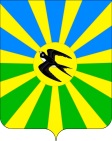 АДМИНИСТРАЦИЯ НОВОСЕЛЬСКОГО СЕЛЬСКОГО ПОСЕЛЕНИЯ БРЮХОВЕЦКОГО РАЙОНАПОСТАНОВЛЕНИЕАДМИНИСТРАЦИЯ НОВОСЕЛЬСКОГО СЕЛЬСКОГО ПОСЕЛЕНИЯ БРЮХОВЕЦКОГО РАЙОНАПОСТАНОВЛЕНИЕот 04.06.2020№ 30село Новое Селосело Новое СелоПроект внесен:Главным специалистом администрации Новосельского сельского поселенияБрюховецкого районаСоставитель проекта:Инспектор по личным подсобным хозяйствам и земельным отношениям администрации Новосельского сельского поселения Брюховецкого районаН.Л. БрачковойС.М. Чубук